15 сентября состоялся   Кросс Наций!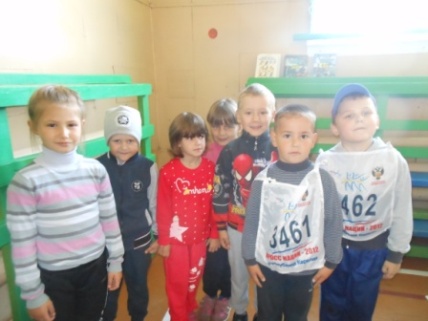 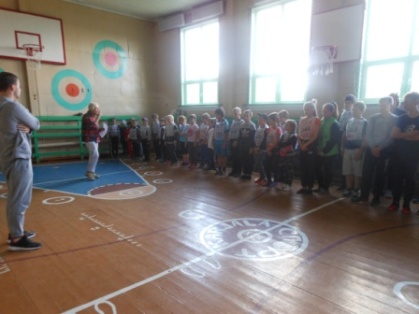 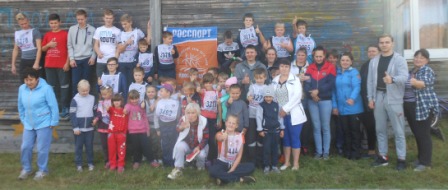 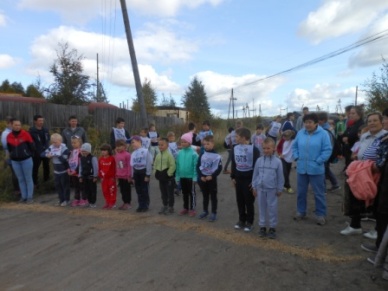 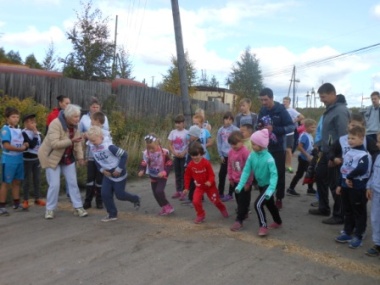 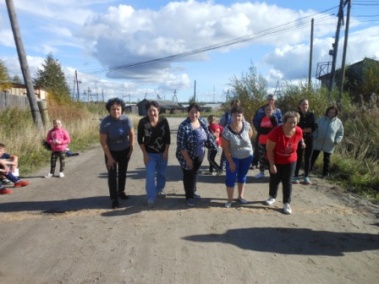 В кроссе приняли участие дети, родители и педагоги школы. Всего 56  человек! Самый организованный – 1 класс, поучаствовали в полном составе!  МОЛОДЦЫ!